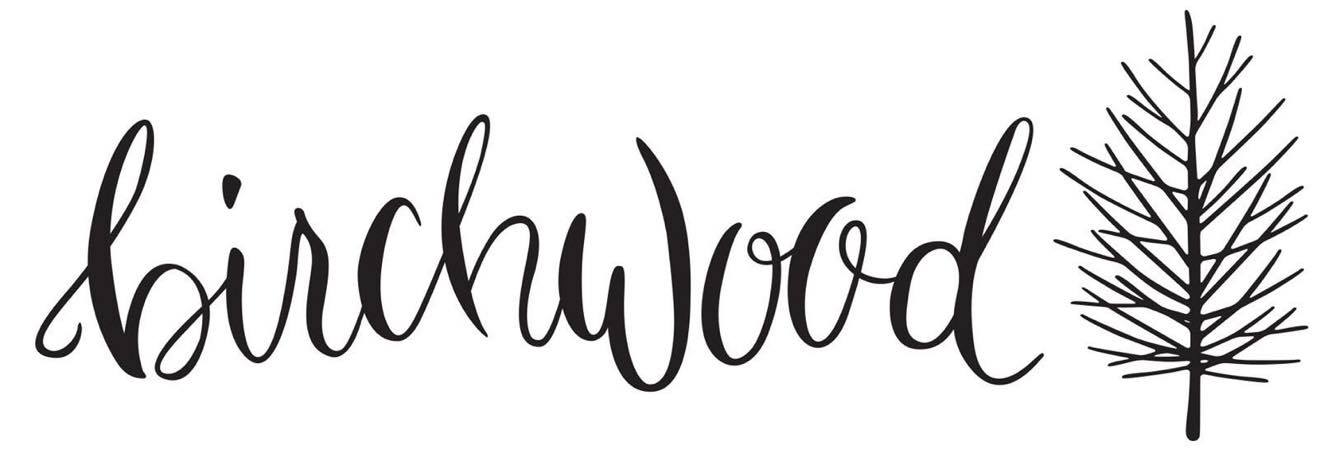 DrinksHey hot stuff!COFFEE by Lonsdale St. RoastersBlack. we pour seasonal single O.Espresso 								$3Long black								$3.5White. Smith & Evans blendFlat and white								$4Cappuccino								$4Latte									$4Hot chocolate								$4.5Chai latte								$4Turmeric latte								$4.5Large, strong, decaf							$0.5Soy milk, almond milk, coconut milk					$0.5TEA by Ovvio								$3.5English breakfast, earl grey, chai, peppermint, camomile,  lemongrass & ginger, green. Chai tea brewed on milk						$4.5ICE ICE BABY!Frappe. Salted caramel, coffee, milk, ice			$7Iced coffee. Coffee, milk, icecream, cream			$7Iced latte. Coffee, milk, ice					$4.5Iced chai. Chai, milk, ice						$4.5FRESH JUICE. Todays mix or make your own			$7KOMBUCHA. House-made. Ask us our flavours 			$5SMOOTHIES.								$8.5Green machine. Spinach, kale, cucumber, mint, banana & fresh appleBanana Split. Banana, peanut butter, cacao, oats, honey & almond milkStrawbs & cream. Strawberries, banana, dates, vanilla & coconut milk SHAKEN MILK. chocolate, strawberry, caramel, vanilla				$6SOFT DRINK. Coke, diet coke, lemonade						$4Bundaberg ginger beer, lemon, lime & bitters			$4.5San Pellegrino mineral water 600ml 				$6DrinksHey hot stuff!COFFEE by Lonsdale St. RoastersBlack. we pour seasonal single O.Espresso 								$3Long black								$3.5White. Smith & Evans blendFlat and white								$4Cappuccino								$4Latte									$4Hot chocolate								$4.5Chai latte								$4Turmeric latte								$4.5Large, strong, decaf							$0.5Soy milk, almond milk, coconut milk					$0.5TEA by Ovvio								$3.5English breakfast, earl grey, chai, peppermint, camomile,  lemongrass & ginger, green. Chai tea brewed on milk						$4.5ICE ICE BABY!Frappe. Salted caramel, coffee, milk, ice			$7Iced coffee. Coffee, milk, icecream, cream			$7Iced latte. Coffee, milk, ice					$4.5Iced chai. Chai, milk, ice						$4.5FRESH JUICE. Todays mix or make your own			$7KOMBUCHA. House-made. Ask us our flavours 			$5SMOOTHIES.								$8.5Green machine. Spinach, kale, cucumber, mint, banana & fresh appleBanana Split. Banana, peanut butter, cacao, oats, honey & almond milkStrawbs & cream. Strawberries, banana, dates, vanilla & coconut milk SHAKEN MILK. chocolate, strawberry, caramel, vanilla				$6SOFT DRINK. Coke, diet coke, lemonade						$4Bundaberg ginger beer, lemon, lime & bitters			$4.5San Pellegrino mineral water 600ml 				$6